Suomen Kliinisen Sytologian yhdistys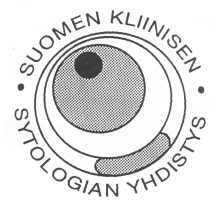 järjestää 27.4.2017Prof. Anders Hjerpen (Karolinska insituutti, Tukholma)Mesoteliooma ja ontelosytologiaa mikroskooppityöpajanAikataulu: 8:30-11:30Tarjolla pientä suolaista ja kahvi/teePaikka: Oulun lääketieteellinen tdk, Aapistie 5B, 90220 Oulu, 1. krs., Mikroskooppisali P107Vain SKSY:n jäsenille, maksutonIlmoittautumiset: sksysihteeri@gmail.com 10.3. mennessä (osallistujan nimi, todistuksen tarve). Paikoja rajoitetusti.